Донецька обласна державна адміністраціяДепартамент освіти і наукиДонецький обласний палац дитячої та юнацької творчостіПроєктна діяльність – компетенція XXI століття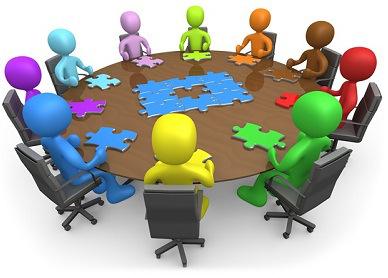 Слов’янськ – 2022 р.Донецька обласна державна адміністраціяДепартамент освіти і наукиДонецький обласний палац дитячої та юнацької творчостіПроєктна діяльність – компетенція XXI століттяСлов’янськ – 2022 р.Друкується за ухвалою науково-методичної радиДонецького обласного палацу дитячої та юнацької творчостіУкладачО. Ліхута., методист методичного відділу Донецького обласного палацу дитячої та юнацької творчостіПроєктна діяльність – компетенція XXI століття // укладач О. В. Ліхута. Слов’янськ: Вид-во Б. І. Маторіна, 2022. 32 с.В інформаційно-методичному пораднику представлено методичні основи, зміст та сутність проєктної діяльності, її класифікацію за різними напрямами. Подано правила представлення проєкту. ЗМІСТПРЕФЕЙС…………………………………………………………….5СУТНІСТЬ ПОНЯТТЯ «ПРОЄКТ»…………………………….6ПРОЄКТНА ТЕХНОЛОГІЯ ТА МЕХАНІЗМ РЕАЛІЗАЦІЇ..11ПРОЄКТНА ДІЯЛЬНІСТЬ……………………………………..18 Поняття проєктної діяльності………………………………..18Етапи проєктної діяльності…………………………………...22Правила представлення проєкту……………………………..27ПРЕФЕЙСПозашкільна освіта XXI століття вимагає докорінного переосмислення освітньої парадигми, освоєння технологій становлення особистості вихованця як проєктувальника власного життя, створення інноваційного педагогічного простору закладу, виховання компетентної, соціально активної та соціально мобільної особистості, спроможної ефективно вирішувати складні ситуації, набувати і творчо виконувати соціальні ролі. І саме, позашкільна діяльність сьогодні повинна розглядатися як важливий фактор найповнішого розкриття здібностей вихованців та розв’язання різноманітних освітніх проблем, створення цілісної системи пошуку та виховання творчо обдарованої особистості де вагоме місце повинна зайняти саме проєктна діяльність. Проєктна діяльність спрямована на формування у вихованців певної системи умінь: дослідницьких (генерувати ідеї, вибирати кращі рішення); соціальної взаємодії (співпрацювати в процесі освітньої діяльності, надавати допомогу товаришам та приймати від них); оцінних (оцінювати хід, результат своєї діяльності та інших); інформаційних (самостійно виконувати пошук потрібної інформації; виявляти, якої інформації чи яких умінь не вистачає); презентаційних (виступати перед авдиторією, відповідати на незаплановані запитання, використовувати різні засоби наочності); менеджерських (проєктувати процес, планувати діяльність). Проєктна діяльність дуже перспективна, оскільки в ній кожен з учасників не втрачає свого статусу активної діючої особистості, намагається проявити себе індивідуально чи в групі, спробувати власні сили, застосувати набутті знання в новій навчальній ситуації, відчути свою причетність до вирішення важливих практичних завдань, вчитися презентувати результат своєї роботи, тобто зайняти в групі позицію, що відповідає його можливостям. СУТНІСТЬ ПОНЯТТЯ «ПРОЄКТ»XXI століття називають епохою проєктної діяльності. В освітньому просторі проєктна діяльність забезпечує продуктивний зв'язок теорії і практики в процесі навчання, сприяє формуванню у вихованців життєвих компетентностей.Сьогодні не існує єдиного загальноприйнятого визначення терміну «проєкт». У сучасному розумінні проєкт представляє певне завдання з визначеними вхідними даними та потрібними результатами, які обумовлюють спосіб його вирішення. Проєкт – це комплекс заходів, які здійснюються для досягнення чітко визначених цілей впродовж відведеного часу і за допомогою призначених на це фінансових ресурсів.Проєкт – це самодостатня діяльність, яка містить ряд заходів, спрямованих на досягнення чітко визначених цілей, розв’язання проблем визначених цільових груп, із запланованими важливими результатами та обмеженими часовими рамками, що потребує використання визначених засобів і ресурсів в межах затвердженого бюджету.Проєкт – сукупність певних дій, документів, текстів для створення реального об’єкта, предмета, створення різного роду теоретичного продукту.Результати виконаних проєктів повинні бути «відчутними», тобто, якщо це теоретична проблема, то конкретне її розв’язання, якщо практична – конкретний результат, готовий до впровадження. Проєкт – це метод навчання, орієнтований на досягнення цілей вихованців, тому неповторний; формує значну кількість навчальних і життєвих компетентностей, тому є ефективним; формує досвід, тому незамінний.Проєкт (проєктування) – це зміст навчання та виховання. Найбільш сучасні сфери людської діяльності базуються на проєктуванні. Тому проєктування може бути основою професійних спецкурсів.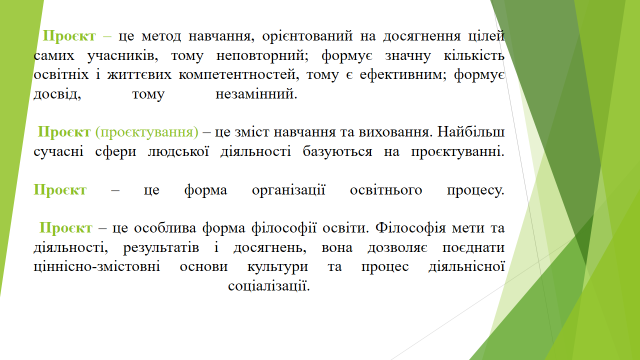 Проєкт – це форма організації освітнього процесу.Проєкт – це особлива форма філософії освіти. Філософія мети та діяльності, результатів і досягнень, вона прийнятна для освітнього закладу сьогодення, тому що дозволяє поєднати ціннісно-змістовні основи культури та процес діяльнісної соціалізації. Освітній проєкт з погляду вихованця: – це можливість робити щось цікаве самостійно, у групі або самому, максимально використовуючи свої можливості;– це діяльність, що дозволяє проявити себе, спробувати свої сили, прикласти свої знання, принести користь і показати публічно досягнутий результат.Освітній проєкт з погляду педагога – це дидактичний засіб, що дозволяє навчати проєктуванню, тобто цілеспрямованій діяльності з конструювання й організації педагогічного процесу.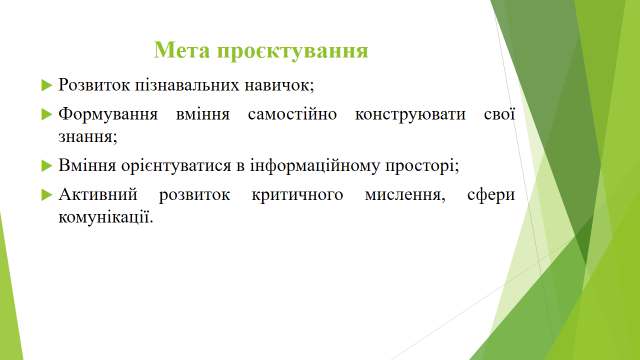 Мета проєктування:Розвиток пізнавальних навичок; Формування вміння самостійно конструювати свої знання;Вміння орієнтуватися в інформаційному просторі;Активний розвиток критичного мислення, сфери комунікації.Для успішної реалізації проєкту потрібні такі умови:наявність значущої у творчому, дослідницькому плані проблеми;уміння педагогом ставити ключові та тематичні запитання;практична значущість очікуваних;структурування змістовної частини проєкту;використання дослідницьких методів;застосування комп’ютерних технологій (для пошуку інформації, спілкування з іншими учасниками проєкту, створення кінцевого продукту проєкту). Основні ознаки проєкту:Обмежений час його виконання, є точка початку проєкту та точка кінця.Для його реалізації потрібні ресурси, і вони обмежені.Проєкт – це тимчасова система, він не повторюється після завершення (але може початися новий проєкт).Проєкт – це завжди керування змінами.Результат проєкту – непередбачуваний і завжди унікальний.Чого навчає проєкт?Окрім здобування знань, вихованці, беручи участь у спільному проєкті, вдосконалюють уміння:  розв’язувати проблеми,   приймати рішення,   спілкуватися,   брати відповідальність,   самостійно і творчо мислити,   планувати й організовувати роботу в групі,   збирати й обробляти інформацію,   співпрацювати,  оцінювати перебіг і результати власної праці.Класифікація проєктівІснує кілька класифікацій проєктів.За характером домінуючої діяльності: дослідницький проєкт, який включає обґрунтування актуальності обраної теми; визначення мети, завдань дослідження, гіпотези з наступною її перевіркою, аналіз отриманих результатів; використання таких дослідницьких методів, як лабораторний експеримент, моделювання, соціологічне опитування та ін;інформаційний, проєкт спрямований на збирання інформації про певний об’єкт, явище з метою аналізу, узагальнення і представлення її широкій авдиторії. Результатом такого проєкту може бути публікація в ЗМІ, зокрема в Інтернеті;Творчий проєкт, який передбачає максимально вільний і нетрадиційний підхід до оформлення результатів;(Рольовий (ігровий) проєкт. У ньому проєктанти беруть на себе ролі літературних або історичних персонажів. Результат проєкту залишається відкритим до самого закінчення;Практично орієнтований проєкт націлений на соціальні інтереси самих учасників проєкту або зовнішнього замовника. Результат заздалегідь визначений і може бути використаний у житті групи, освітнього закладу, міста, держави. Результатом може бути наочний посібник, будинки для птахів і под.За предметно-змістовими ознаками: моно проєкт у рамках однієї галузі знань; міжпредметний проєкт (на суміжжі різних галузей знань).За кількістю учасників: індивідуальний, парний, груповий, колективний, масовий.За тривалістю в часі: мініпроєкт (на 1 заняття); короткотерміновий (до 1 місяця); довгостроковий (семестр, навчальний рік).ПРОЄКТНА ТЕХНОЛОГІЯ ТА МЕХАНІЗМ РЕАЛІЗАЦІЇОсновною технологією формування ключових компетентностей вихованців, як свідчить зарубіжний і вітчизняний досвід є проєктна технологія.Основна цінність проєктної технології навчання полягає в тому, що вона орієнтує вихованців на створення певного матеріального або інтелектуального продукту, а не на просте вивчення певної теми. На шляху до мети вихованці мають актуалізувати або здобути нові необхідні знання, радитись з педагогом і між собою, виконувати індивідуально чи в групах пізнавальну, дослідницьку, конструкторську та іншу роботу над проєктом.Робота над проєктом – це творча праця вихованця на основі його вільного вибору, з урахуванням його інтересів.Проєктна технологія дає відповідь на запитання, як (за допомогою яких методів, прийомів, засобів) досягти поставленої мети на певному занятті, визначаючи певну послідовність застосування різноманітних моделей особистісно орієнтованого навчання.Метод проєктів – це система навчання, гнучка модель організації освітнього процесу, орієнтована на творчу самореалізацію особистості, розвиток її можливостей у процесі створення нового продукту під контролем педагога, шляхом самостійних, колективних, інтерактивних дій вихованців і обов’язкових презентацій результатів роботиНа сучасному етапі відповідно до змістовного та процесуального наповнення метод проєктів розглядається як:1) метод навчання, якщо він застосовується на окремому етапі освітньої діяльності як комплекс дидактичних прийомів, спрямованих на досягнення освітньої мети в межах певної організаційної форми;2) форма організації навчання, якщо узгоджена діяльність педагога та вихованця здійснюється за встановленими етапами і в певному режимі;3) педагогічна технологія, якщо це комплексний інтегративний процес, який передбачає ціле покладання, планування, відповідну організацію, реалізацію цілей за допомогою адекватних методів і форм, аналіз результатів.У будь – якому випадку. Метод проєктів – це педагогічна система, яка має певну сукупність взаємопов’язаних засобів і принципів, необхідних для створення організованого та цілеспрямованого педагогічного впливу на формування особистості вихованця.На практиці метод проєктів розглядається як інновація, метою якої є створення для дитини умов, за яких вона оволодіє вміннями активно здобувати, оновлювати та розвивати свої знання, зможе їх творчо застосувати.Метод проєктів підтримується багатьма дидактичними принципами, з-поміж яких:принцип активності (цілеспрямоване активне сприймання вихованцями проблеми проєкту, її переосмислення та розв’язання);принцип продуктивності (прагматична спрямованість діяльності на отримання суб’єктивно чи соціально ціннісного результату);принцип технологічності (виконання взаємозумовлених навчальних дій у чітко визначеній послідовності);принцип саморозвитку (створення розвивального середовища, у якому в результаті реалізації вихованцями поставленої мети будуть започатковуватись нові проєкти);принцип опори на суб’єктивний досвід вихованців (урахування досвіду вихованця, набутого в процесі сприймання і розуміння ним навколишнього світу);принцип зв’язку дослідження з реальним життям (використання навколишнього середовища як лабораторії, в якій відбувається процес пізнання);принцип співробітництва й партнерства (об’єднання ресурсів і зусиль задля досягнення спільної мети).Модель особистісно орієнтованого навчання – це самий короткий шлях від початкових умов до запланованих результатів. У змісті такої моделі закладено комплекс методів і засобів навчання, але головне місце в ній належить особистості вихованця. Саме вихованець повинен стати суб’єктом процесу пізнання. Тому методи й засоби навчання проєктної технології повинні бути спрямованими на вирішення головної мети – розвиток особистості вихованця через залучення його до проєктної діяльності, що передбачає самостійну роботу над проєктом.Проєктування починається з усвідомлення вихованцем теми і мети, визначення проблеми і завдань, над якими він буде працювати. Далі здійснюється ознайомлення вихованців з загальною метою і провідною проблемою, оформленням задуму; розробляється організаційний план, робота за цим планом, підбиття підсумків і аналіз виконаної роботи у вигляді письмового звіту.Педагогу треба пам’ятати, що робота вихованця має ґрунтуватися виключно на основі його особистого вибору, з урахуванням його інтересів. Традиційно педагог сам визначав, що саме потрібно знати вихованцю. Отже, особистісно орієнтований підхід є своєрідним «пусковим механізмом» цього принципу. У проєктному навчанні він реалізується так: вихованець має чітко усвідомлювати, що саме пізнає, для чого йому це потрібно (чи відповідає його інтересам?), де ці знання і вміння можна застосувати. А педагог визначає, який обсяг знань необхідно викласти під час навчання проєктуванню. Навчати здобувати ці знання, застосовувати їх дня розв’язання практичних завдань.Характерною особливістю проєктної технології є залучення вихованців до спілкування і тим самим розвиток їхніх інтелектуальних і розумових здібностей. Тобто педагог має формувати у вихованців уміння працювати в різноманітних групах, виконуючи різні ролі. Це може бути реалізовано через розв’язання певної проблеми – спочатку колективно, потім групою і з часом індивідуально, за допомогою різноманітних методів (від методів фантазування й «мозкового штурму» до теорії розв’язання винахідницьких задач). При цьому технологія проєкту про що вже йшлося вище, передбачає інтеграцію знань і з різних галузей науки, техніки, творчості.Отже, суть проєктної технології – стимулювати інтереси вихованців до певних проблем, що передбачають засвоєння певної суми знань, і показати практичне застосування цих знань через проєктну діяльність, яка передбачає розв’язання низки проблем методами проєктування.Проєктна технологія має відповідати основним критеріям:системність (логічність усього процесу, взаємозв’язок його частин);керованість (можливість діагностики досягнення цілей);ефективність (технологія повинна гарантувати певні стандарти навчання;відтворюваність (можливість застосування в інших однотипних освітніх закладах іншими суб’єктами.Для ефективного використання проєктної технології обов’язковою є наявність постійного зворотного зв’язку, коригувань подальшої діяльності. Тому, з точки зору практичного впровадження проєктної технології, суттєвим її елементом є таке планування або прогнозування навчальних і практичних результатів.Вимоги, які висуває ця модель навчання до заняття:планування результатів;наявність техніко-технологічної проблеми, розв’язання якої потребує творчого пошуку;наявність у структурі заняття мотивації та очікуваних результатів навчальної практичної діяльності вихованців;педагог має формулювати очікуваний результат не для себе, а для вихованців;розв’язання проблеми або виконання завдання має відбуватися за певною структурою (так, змістова частина проєкту і повинна мати чотири етапи: організаційний (підготовчий).конструкторський.технологічний.заключний.діяльність вихованців має бути самостійною (індивідуальною, парною, груповою);вихованці мають застосовувати творчі методи розв’язання (фантазування, зразків та ін.);наявність рефлексії, тобто усвідомлення вихованцями здобутків на занятті, знань і вмінь.Механізм реалізації проєктної технології складається з п’яти основних компонентів. Перша складова – організація стимулюючого енерго-інформаційного простору (предметного, соціокультурного, освітнього), для розвитку потенціальних можливостей вихованців, їх внутрішнього світу. Друга складова – організація різноманітних видів діяльності як умова самореалізації кожного вихованця:соціально-комунікативної;суспільно-корисної;ігрової;фізично-оздоровчої;навчально-пізнавальної;науково-дослідницької;художньо-естетичної;туристично-краєзнавчої;науково-технічної;декоративно-прикладної;еколого-натуралістичної. Третя складова – організація продуктивного спілкування як умови соціального розвитку вихованців, формування позитивної «Я–концепції». Навчити вихованців спілкуватись, культурі діалогу – копітка та трудомістка діяльність, успіху якої сприяють перш за все інтерактивні форми роботи, тобто ті форми та методи, які забезпечують продуктивну реалізацію проєктної технології.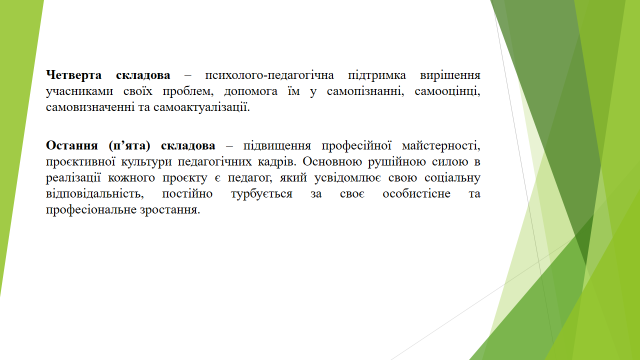 Четверта складова – психолого-педагогічна підтримка вирішення вихованцями своїх проблем, допомога їм у самопізнанні, самооцінці, самовизначенні та самоактуалізації. Ця складова потребує системного підходу.Остання (п’ята) складова – підвищення професійної майстерності, проєктивної культури педагогічних кадрів.Основною рушійною силою в реалізації кожного проєкту є педагог, який усвідомлює свою соціальну відповідальність, постійно турбується за своє особистісне та професіональне зростання. З метою досягнення позитивних результатів з утілення методу проєктів педколективу необхідно пройти багаторівневу систему підготовки: інформаційно-теоретичну;організаційно-практичну з закріпленням та апробацією теоретичних знань на практиці;рефлексивну з самостійною роботою педагогів з переосмислення та творчого аналізу своєї діяльності;корекційну, яка спрямована на поповнення знань і практичних навичок педагогів для подолання наявних труднощів;методологічну, яка передбачає підготовку педагогів-тренерів, які можуть учити інших, створювати свої майстер-класи.Проєктна технологія у виховній роботі є: шляхом розвитку творчого потенціалу вихованця та його самореалізації;середовищем, яке розвиває, формує соціальні вміння, навички та сприяє процесу набуття життєвого досвіду;засобом перевірки відповідності особистого досвіду потребам особистісної активної ролі в суспільстві;творчим звітом про рівень лідерської компетентності. ПРОЄКТНА ДІЯЛЬНІСТЬ Поняття проєктної діяльностіПроєктна діяльність – одна з найперспективніших складових освітнього процесу, тому що створює умови творчого саморозвитку та самореалізації, формує всі необхідні життєві компетенції, які на Раді Європи були визначені як основні в ХХІ столітті: полікультурні, мовленнєві, інформаційні, політичні та соціальні.Проєктна діяльність – це конструктивна та продуктивна діяльність особистості, спрямована на розв’язання життєво значущої проблеми, досягнення кінцевого результату в процесі цілепокладання, планування і здійснення проєкту. Проєктна діяльність – це освітня технологія, націлена на придбання вихованцями знань у тісному зв’язку з реальною життєвою практикою, формування в них специфічних умінь та навичок завдяки системній організації проблемно-орієнтованого навчального пошуку, це засіб розвитку, навчання і виховання, що дозволяє розвивати і формувати у вихованців специфічні вміння, а саме:планувати свою роботу, попередньо прораховуючи можливі результати;використовувати велику кількість джерел інформації, виокремлювати та засвоювати велику кількість інформації, необхідні знання з інформаційного поля;самостійно збирати, систематизувати і накопичувати матеріал;проводити дослідження (аналіз, синтез, висування гіпотез, деталізація та узагальнення);зіставляти факти, аргументувати свою думку;приймати рішення;установлювати соціальні контакти (розподіляти обов’язки, взаємодіяти один з одним);створювати «кінцевий продукт» - матеріальний носій проєктної діяльності (доповідь, реферат, фільм тощо). презентувати створюване перед авдиторією;оцінювати себе та інших (здійснювати самоаналіз з успішності та результативності розв’язання проблеми проєкту).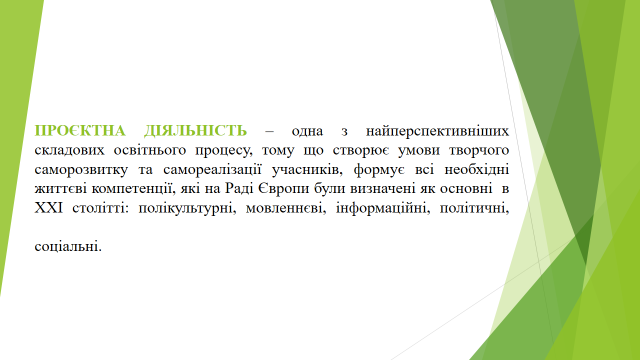 Організація проєктної діяльності довела, що проєктування – комплексна діяльність, якій властиві:ознаки автодидактики (учасники проєктування ніби автоматично, без спеціально означеної дидактичної задачі з боку організаторів засвоюють нові поняття, нові уявлення про різні сфери життя, про виробничі, особисті, соціально-політичні відносини між людьми, нове розуміння змісту тих змін, яких вимагає життя;участь у проєктній діяльності ставить дітей і дорослих у позицію господаря життя, тобто проєктування виступає як принципово інша суб’єктна, а не об’єктна форма участі в соціальній діяльності;проєктування – це специфічний індивідуально-творчий процес, який вимагає від кожного оригінальних нових рішень і водночас це процес колективної творчості.Отже, проєктування може стати засобом соціального й інтелектуально-творчого саморозвитку всіх суб’єктів освіти, а в більш вузькому розумінні – засобом розвитку проєктних здібностей.Головним завданням проєктної діяльності є не набуття наукових знань, а допомога дитині зорієнтуватися у суспільному вирі подій та явищ – соціальних, економічних, інформаційних, а також оволодіти досвідом життя в громаді.Все це передбачає не пасивну адаптацію в соціумі, а розвиток активного творчого самоствердження в суспільстві з метою його розвитку та самовдосконалення. Основні завдання проєктної діяльності:Не лише передати силу тих чи інших знань, а навчити здобувати ці знання самостійно.Сприяти у здобутті комунікативних навичокУрізноманітнювати коло спілкування учасників проєкту, знайомити з іншими культурами, різними точками зору на одну проблему.Прищеплювати уміння користуватися дослідницькими прийомами.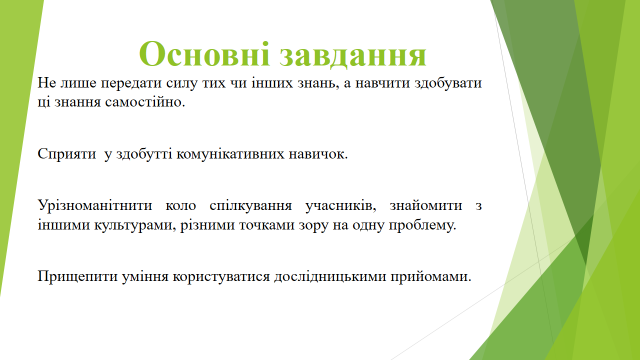 Отже, важливими ознаками проєктної діяльності є спрямованість на розвиток пізнавальних навичок, умінь самостійно конструювати свої знання орієнтуватися в інформаційному просторі, узагальнювати та інтегрувати знання, що отримані з різних джерел у процесі теоретичного і практичного навчання. Участь у проєктній діяльності надає можливість вихованцю самовдосконалюватися, а також відкриває можливості вибору особистої ролі в системі відносин колективу учасників проєкту (автор ідей, виконавець, учасник, організатор) або залишає право вибору на індивідуальну роботу, і в цьому випадку виконавець проєкту поєднує усі ролі в одній особі3.2. Етапи проєктної діяльностіЗагальні поради до структури проєкту1. Вибір теми проєкту, його типу, кількості учасників.2. Обмірковування педагогом можливих варіантів проблем, які важливо дослідити в рамках наміченої тематики. Самі ж проблеми впроваджуються вихованцями з подачі педагога (навідні запитання, ситуації), можлива «мозкова атака» з наступним колективним обговоренням.3. Розподіл завдань по групах, обговорення можливих методів дослідження, пошук інформації, творчих рішень.4. Самостійна робота учасників проєкту за своїми індивідуальними чи груповими дослідженнями, творчими завданнями.5. Обговорення отриманих даних у групах.6. Захист проєктів.7. Колективне обговорення, експертиза, результати зовнішнього оцінювання, висновки.Етапи роботи над проєктомI етапВибір напряму і формування назви проєкту: узагальнена назва проблеми, визначення кола питань; виділення загального напряму або пріоритетних (окремих) напрямів, оформлених у підпроєкти.Визначають напрям і формують назву проєкту всі члени колективу – і педагоги, й вихованці.II етапРозділи проєкту.1. Актуальність, необхідність, значущість обраного напряму (чому саме цей).2. Мета і завдання проєкту:а) довготривалі:створення чогось нового (за структурою, підходами, концепцією освітнього процесу);нові технології, методики;можлива розробка дослідження за проєктом;визначення очікуваних результатів;планування «продукту» в результаті виконання програми (посібника, сценарію, технології, плану, нової програми);б) короткотривалі – визначення конкретної мети, завдань на певний період.3. Визначення етапів реалізації проєкту:а) зазначаються терміни початку і закінчення проєкту;б) закінчення проєкту визначається етапністю його реалізації;в) зазначаються часові інтервали кожного етапу: запису проєкту, І етапу, II етапу тощо.4. Механізм реалізації проєкту. Пояснення: «Як? Яким чином? За допомогою яких засобів буде реалізовано проєкт?» Плани апробації конкретних справ, акцій, заходів згідно з визначеними етапами.5. Обов'язки та відповідальність учасників реалізації проєкту: а) хто відповідає за проєкт?б) хто і за що відповідає всередині проєкту?в) хто допомагає в реалізації проєкту?6. Очікувані результати: які конкретні результати очікуєте одержати на кожному етапі і після завершення проєкту?7. Оцінка й самооцінка проєкту: коли та з якою періодичністю буде оцінюватися виконання проєкту (один, два, три, чотири рази на рік); хто візьме участь в оцінюванні – самі учасники, експерти, управлінські структури; які форми контролю (самоконтролю) й оцінювання (самооцінювання); у якій формі буде подано інформацію про хід проєкту (звіт, конкретні матеріали, сценарії, розробки, нові проєкти тощо)?8. Бюджет, ресурсне забезпечення (приблизний бюджет, ураховуючи всі види витрат, необхідних для успішної реалізації проєкту).III етапПрезентація.Вона може бути представлена:• у вигляді постера (плаката), на якому автори в оригінальній формі подають добірки матеріалів;• у формі щоденника, буклета, мініпідручника;• як усна презентація, що поєднується з оформленням постера.IV етапЦей етап охоплює дискусії, обговорення результатів проєкту після його захисту, поради та коментарі педагога, груповий аналіз роботи та самоконтроль учасників.Планування у розробці стратегії реалізації проєкту має двоетапний характер.Перший етап – це загальне планування спільно з педагогом і всіма учасниками проєкту. Воно стосується таких питань, як визначення окремих етапів роботи і встановлення послідовності їх виконання, визначення кількості учасників у мікрогрупах і типу завдань для кожної мікрогрупи, а також термінів виконання і форми подачі проміжних і кінцевих результатів роботи.Другий етап – самоорганізація роботи партнерства, тобто планування роботи без участі педагога, наприклад, розподіл обов'язків між членами однієї групи, встановлення термінів виконання того чи іншого виду завдань, форм і послідовності звітності.Для успішного виконання проєкту велике значення має рівень виявлення особистої відповідальності окремими його учасниками. Практика використання проєктів показує, що чим вищий рівень особистої відповідальності учасників, тим вища якість кінцевого підсумкового продукту. За самоорганізації роботи в групі найбільш відповідальні завдання доручаються тим вихованцям, які мають найбільш розвинене почуття відповідальності.Роль педагога в організації проєктної діяльності Як свідчить досвід, вихованцям важко самостійно опанувати технологію роботи над проєктом. Важлива роль на всіх етапах діяльності відводиться педагогу, котрий з одного боку, є організатором проєкту, а з іншого, рівноправним членом робочої групи і висуває власні цілі, аналізує ситуацію, пропонує цікаві ідеї для обговорення. Наставник може поділитися власним життєвим досвідом, допомогти вихованцям відшукати різнобічні джерела інформації щодо проблеми дослідження, посприяти у контакті зі спеціалістами. Проте він не повинні виконувати основну роботу: писати за вихованців листи, телефонувати від їх імені, готувати матеріали чи ілюстрації тощо. Проєкт як метод дозволяє звільнити педагога від ролі всезнаючого лектора, перетворюючи його на фасилітатора, консультанта і помічника вихованців, які в свою чергу, стають активними учасниками процесу навчання, що обумовлює сталий розвиток освіти. Слід зазначити, що вміння користуватися технологією проєктів є показником високої кваліфікації педагога, рівня цього методичної підготовки. Основними вимогами до застосування технології проєкту у педагогічній практиці є:наявність проблеми дослідження, що потребує інтегрованих знань, дослідницького пошуку для її вирішення (наприклад дослідження екологічної проблеми у населеному пункті, створення репортажів для дотримання правил вуличного руху, вивчення впливу засобів масової інформації на формування ідеалу сучасної молоді тощо);практичне, теоретичне, пізнавальне значення очікуваних результатів;визначення проблеми і поставлених нею завдань дослідження;висунення гіпотези та шляхів її доведення;обговорення методів дослідження (статистичних, експериментальних, спостережень тощо);обговорення способів оформлення кінцевих результатів (презентацій, захисту, творчих звітів, оглядів тощо);збирання, систематизація і аналіз отриманих даних;підбиття підсумків, оформлення результатів, їх презентація;висновки, висунення нових проблем дослідження. Впровадження проєктної технології в освітній процес ставить перед педагогом ряд вимог: по-перше знати не тільки свій предмет, але й бути також компетентним у інших галузях науки; по-друге знати своїх вихованців, їх можливості, інтереси, потреби, бажання.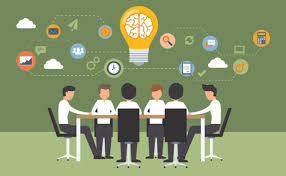  Правила представлення проєктуПредставлення результатів проєктної діяльностіЗазвичай представлення результатів проєктної діяльності проходить у формі захисту. Перед захистом проєкту доцільно одержати експертні оцінки та відгуки про проєкт або діяльність щодо його виконання. Відгуки можуть подати будь – які зацікавлені особи: батьки, педагоги, інші вихованці.Сценарій захисту може бути таким:Ведучий засідання, на якому відбувається захист, оголошує тему проєкту;Ведучий надає слово учасникам проєкту;Доповідь від учасників проєкту може бути зроблена кількома вихованцями, кожен з яких доповість про результати певних етапів проєкту, отримані результати, коротко проаналізує їх, зробить аргументовані висновки, зачитає результати рефлексивної оцінки проєкту (що вийшло, завдання на майбутнє тощо);Виступ рецензентів проєкту й учасників експертної групи (можливо, ведучий зачитає зміст експертних висновків та відгуків);Відповідь учасників проєкту на рецензії та експертний висновок;Дискусія, відповіді на питання членів журі, промовців, рецензентів, слухачів;Підбиття підсумків захисту проєкту членами журі, оголошення остаточної оцінки проєкту.До інших форм презентації результатів роботи належать: прес-конференція, свято, екскурсія (наприклад, екологічна стежка), реклама, вікторина тощо.Журі з захисту проєктів має бути компетентним і складатися (по можливості) з фахівців з усіх предметів, які охоплені проєктами. Оцінка проєкту повинна бути інтегрованою й включати в себе оцінку етапів виконання проєкту (від формулювання проблеми до отриманого результату), оцінку результатів захисту проєкту, оцінку результатів саморефлексії. До критеріїв зовнішньої оцінки проєкту належать також:Значущість і актуальність поставлених проблем, їхня адекватність досліджуваній тематиці;Коректність використовуваних методів дослідження та методів обробки одержуваних результатів;Активність кожного учасника проєкту згідно з його індивідуальними можливостями;Колективний характер рішень, які приймаються;Доброзичливий характер спілкування та взаємодопомога учасників проєкту;Необхідна й достатня глибина проникнення в проблему, використання знань з інших ділянок;Доказовість рішень, що приймаються, уміння аргументувати свої висновки;Естетика оформлення результатів проєкту;Уміння відповідати на питання опонентів.Характер оцінки проєкту залежить від типу проєкту, його теми та умов проведення. Тому зовнішня оцінка проєкту (як проміжна, так і підсумкова) може набувати різних форм.Для того, щоб захист проєкту відбувся успішно потрібно знати правила поведінки на презентації.Правила для того, хто говорить:Промовець має доброзичливо ставитися до співрозмовника. Він не повинен у своїй промові ображати співрозмовника або зневажливо ставитися до нього. Слід уникати прямих негативних оцінок особистості співрозмовника (наприклад, ти дурень, ти нічого не розумієш, ти говориш нісенітниці тощо). Співрозмовника треба поважати й звертатися до нього на Ви.Промовець не повинен ставити в центр уваги власне «я», краще бути скромним у самооцінці і не нав’язувати категорично співрозмовникові власних думок та оцінок. Треба вміти грамотно переконувати співрозмовника, розуміючи його точку зору.Промовець повинен уміти користуватися прийнятими в науковій дискусії мовними кліше. Наприклад, «Чи правильно я Вас розумію?», «Мені хотілося б уточнити Вашу точку зору», «Дозвольте заперечити Вам по суті питання», «З усього сказаного можна зробити такий висновок» тощо.Промовець повинен дотримуватися обраної теми для диспуту й не змінювати її на іншу тему на власний розсуд.Промовець повинен дотримуватися логіки й слідкувати за тим, щоб його висновок не суперечив посилці, щоб наслідок випливав з причин.Промовець повинен пам’ятати про те, що він бере участь у диспуті не один і що його виступ може тривати від 45 секунд до 1,5 хв.Промовець повинен уміти користуватися у своїй мові спеціальними біологічними термінами й розуміти їхній зміст.Промовець повинен пам’ятати про те, що слухач його не тільки чує, але й бачить. Потрібно слідкувати за жестами, позою, мімікою, загальною манерою триматися, культурою поведінки та культурою мовлення. Слід обмежувати свою жестикуляцію, не розмахувати надмірно руками, не тупцювати на місці, не повертатися до слухачів спиною тощо.Правила для того, хто слухає: Багатьом вихованцям здається, що слухати – дуже просто й що вчитися слухати зовсім не треба. Можливо, тому багато хто з них слухає, але НЕ ЧУЄ. Саме тому правилам слухача слід приділити не менше, а більше уваги, аніж правилам промовця.1. Слухач повинен ставитися до промовця доброзичливо, шанобливо й терпляче. Він повинен мати такт, терпіння й уміння вислухати промову до кінця. Навіть якщо ви вважаєте, що промовець говорить нісенітницю (хоча насправді це може бути зовсім не так), треба вміти вислухати його до кінця – такими є правила гарного тону.2. Доброзичливо, шанобливо вислуховуючи співрозмовника, слухач не повинен перебивати його, відволікати від думки, вставляти свої зауваження.3. Слухач повинен докласти зусилля, щоб зрозуміти промовця, причому зрозуміти правильно.4. Слухач повинен вчасно оцінити промову співрозмовника, погодитися чи не погодитися з ним, відповісти на поставлене запитання. Інакше кажучи, слід поєднувати в собі роль слухача з роллю промовця, уміло вступаючи в діалог, але при цьому не забувати про те, що не слід займати весь часовий простір бесіди власними висловлюваннями.5. Якщо слухачів багато, не слід відповідати на питання, поставлені іншому співрозмовникові, взагалі реагувати на слова, спрямовані не до вас. Є ситуації, коли недоречно вступати в бесіду.Вихованці повинні розуміти, що правила для того, хто говорить, і для того, хто слухає, тісно пов’язані між собою, тому що промовець і слухач – два повноправні учасники процесу спілкування, організованого в режимі конференції або дискусії. Вони також повинні мати загальне уявлення про суперечку й докази.Вихованцям слід пояснити, що суперечка – це спосіб ведення обговорення, який полягає у змаганні учасників у доказі істинності або хибності висловленої думки. Думку, для обґрунтування істини або хибності якої будується доказ, називають тезою доказу.Учасник дискусії завжди повинен мати одну головну мету – теза, її обґрунтування або спростування. На доказ істинності або хибності тези наводять інші думки, так звані доводи, або підстави доказу.На початку дискусії слід з’ясувати саму спірну думку, з’ясувати тезу, тобто зрозуміти її. Для цього потрібно перевірити, чи всі слова й висловлювання тези чітко й повністю вам зрозумілі. Кожний важливий довід у доказі треба розглядати окремо. Знайти й точно вказати, у якому саме пункті ви не згодні з тезою доказу (думкою) – установити пункти розбіжності в суперечці. Мета суперечки може полягати в з’ясуванні істинності думки (тези суперечки) або істинності доказу (правильності доказу). Слід показати вихованцям, що існують різні види суперечок. Наприклад, суперечка для з’ясування істини, для перевірки якоїсь думки, суперечка для переконання супротивника, суперечка для досягнення перемоги, суперечка заради суперечки, суперечка-гра, суперечка-вправа.Правила ведення суперечки:1. Сперечайтеся тільки про те, що добре знаєте;2. У суперечці зберігайте спокій і повне самовладання;3. Ретельно й чітко з’ясовуйте тезу й усі головні доводи – свої й супротивника;4. Відхиляйте всі доводи, що не стосуються справи.Іноді один зі сперечальників не дає супротивникові говорити, постійно перебиває його, намагається перекричати або просто демонстративно показує, що не бажає його слухати. Така поведінка неприпустима для наукової суперечки. Вихованці мають розуміти, що в суперечці слід уміти переконувати супротивника, аргументуючи свою думку наявними у вас даними або фактами.Уміння переконувати – ще одне важливе вміння, що формується тільки практикою суперечки.Можна виокремити кілька правил, що допомагають переконувати.Правила, що допомагають переконувати:1. Спробуйте побачити речі очима свого опонента;2. Проявляйте симпатію стосовно його думок та інтересів;3. Якщо ви відчули нелогічність власного висловлення або його розбіжність з фактами, визнайте це;4. Уникайте ситуації, за якої опонент може сказати «ні»,- вибудовуйте ланцюг аргументації в такий спосіб, щоб він завжди був змушений говорити «так»;5. Нехай опонент говорить основний час (не заважайте йому висловлюватися – так він швидше зрозуміє свою помилку);6. Якщо вам відомий якийсь найсильніший аргумент, з яким опонент не зможе не погодитися, то спробуйте висловити його якнайпізніше;7. Намагайтеся робити тільки істинні висловлювання, не говоріть того, що самі вважаєте неправдою;8. Не говоріть того, для чого у вас немає достатніх підстав;9. Покритикуйте себе самі до того, як вас покритикують інші.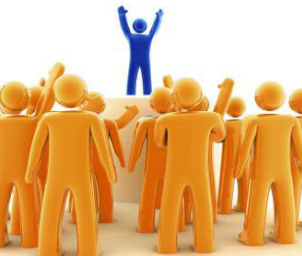 